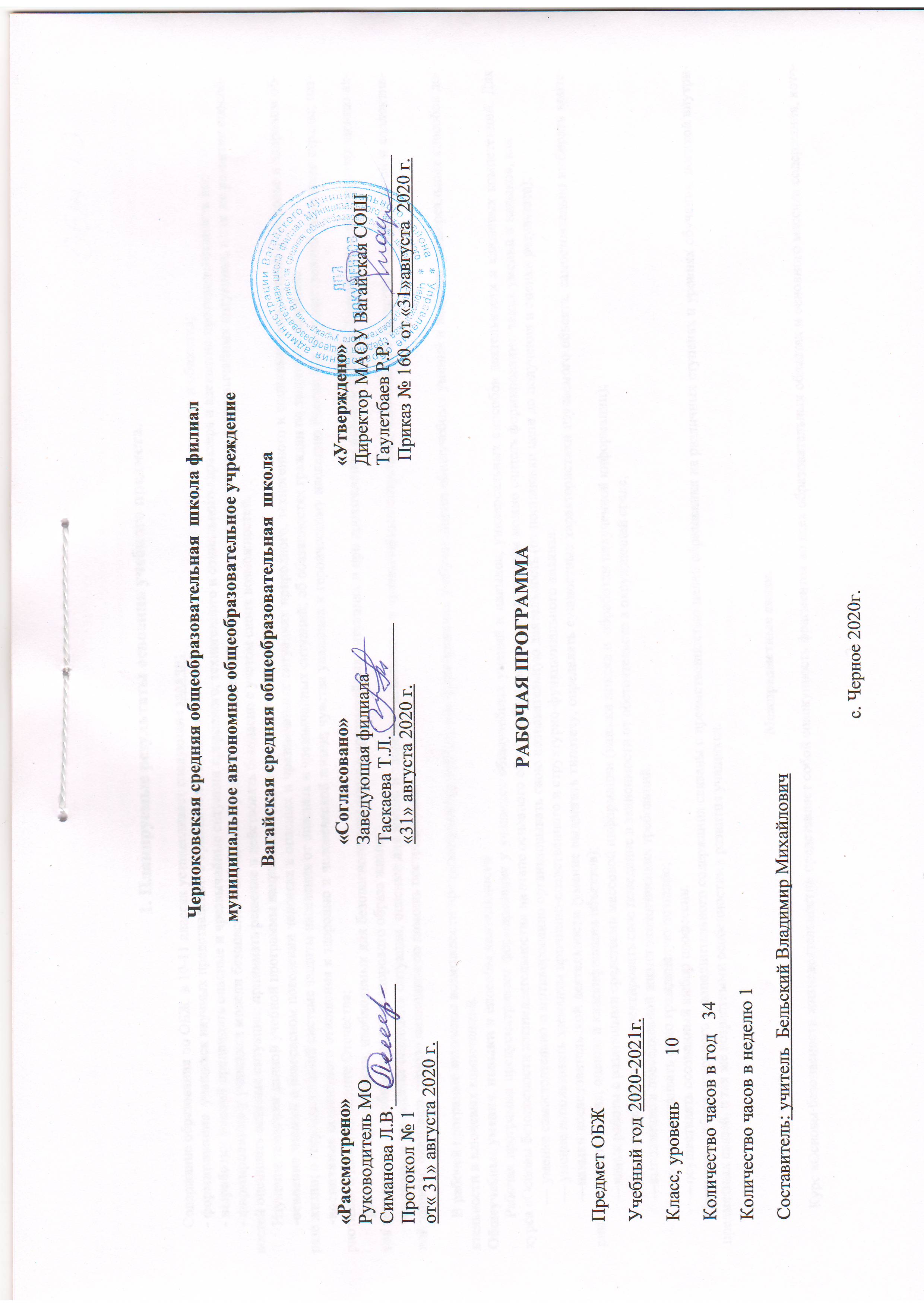                                                                    1. Планируемые результаты освоения учебного предмета.Содержание образования по ОБЖ  в 10-11 классах устанавливает следующие задачи:- формирование  учащихся научных представлений о принципах и путях снижения фактора риска в деятельности человека и общества;- выработку умений предвидеть опасные и чрезвычайные ситуации природного, техногенного и социального характера и адекватно противодействовать им:- формирование у учащихся модели безопасного поведения в условиях повседневной жизни и в различных опасных и чрезвычайных ситуациях, а так же развитие способностей оценивать опасные ситуации, принимать решение и действовать безопасно с учетом своих возможностей.Изучение тематики данной учебной программы направлено на достижение следующих целей:-освоение знаний о безопасном поведении человека в опасных и чрезвычайных ситуациях природного, техногенного и социального характера; о здоровье и здоровом образе жизни; о государственной системе защиты населения от опасных и чрезвычайных ситуаций; об обязанностях граждан по защите государства;-воспитание ценностного отношения к здоровью и человеческой жизни; чувства уважения к героическому наследию России и к государственной символике страны; патриотизма и долга по защите Отечества;-развитие черт личности, необходимых для безопасного поведения в чрезвычайных ситуациях и при прохождении военной службы; бдительности по предотвращению актов терроризма; потребности ведения здорового образа жизни;-овладение умениями оценивать ситуации, опасные для жизни и здоровья; действовать в чрезвычайных ситуациях; использовать средства индивидуальной и коллективной защиты; оказывать первую медицинскую помощь пострадавшим. В рабочей программе заложены возможности предусмотренного стандартом формирования у обучающихся общеучебных умений и навыков, универсальных способов деятельности и ключевых компетенций.Общеучебные умения, навыки и способы деятельностиРабочая программа предусматривает формирование у учащихся общеучебных умений и навыков, универсальных способов деятельности и ключевых компетенций. Для курса «Основы безопасности жизнедеятельности» на этапе основного общего образования приоритетным можно считать формирование  таких умений и навыков, как  умение самостоятельно и мотивированно организовывать свою познавательную деятельность (от постановки цели до получения и оценки результата); умение использовать элементы причинно-следственного и структурно-функционального анализа;навыки исследовательской деятельности (умение выдвигать гипотезу, определять сущностные характеристики изучаемого объекта, самостоятельно выбирать критерии для сопоставления, оценки и классификации объектов);навык работы с различными средствами массовой информации (навыки поиска и  обработки полученной информации);умение оценивать и корректировать свое поведение в зависимости от обстоятельств в окружающей среде;выполнение в повседневной жизни экологических требований;умение отстаивать свою гражданскую позицию;осуществлять осознанный выбор профессии.Принципы отбора основного и дополнительного содержания связаны с преемственностью целей образования на различных ступенях и уровнях обучения, логикой внутрипредметных связей, а так же возрастными особенностями развития учащихся.Межпредметные связи.Курс «Основы безопасности жизнедеятельности» представляет собой совокупность фрагментов во всех образовательных областях и основного массива содержания, которое обобщает и систематизирует учебный материал других предметов. В естествознании это сведения из физики, химии, биологии, географии и экологии, которые изучаются в тематических линиях «Защита человека в опасных и чрезвычайных ситуациях», «Основы медицинских знаний и здорового образа жизни». В обществознании – сведения о человеке, обществе и государстве для раздела «Основы военной службы» и тем, связанных с изучением законодательных и нормативных правовых актов Российской Федерации. В физической культуре – основы знаний о здоровом образе жизни и правила безопасности во время занятий физической культурой и спортом. Межпредметные связи реализуются за счет применения опорных знаний обучающихся,  проведения интегрированных уроков и т.д.Особенности организации учебного процесса по ОБЖОсновными принципами обучения ОБЖ являются: сознательность, активность и самостоятельность; системность, последовательность и комплексность; обучение на высоком уровне трудности; прочность формирования знаний, умений и навыков; групповой и индивидуальные принципы обучения.Принципы реализуются с помощью различных методов и средств (ТСО, наглядность), приемов позволяющих представлять взаимосвязь изучаемых явлений с реальной действительностью.Основные методы обучения- наблюдения, повседневный опыт, интуитивное предсказание, активные методы обучения стимулирующие познавательную деятельность учащихся, интеракивное обучение- обучение основанное на общении, компьютерные методы обучения (адаптивные методы, метод проблем и открытий, метод научных исследований и т.д.) Методы обучения включают устное изложение материала (рассказ, объяснение, инструктирование, лекция), обсуждение объясняемого материала (беседа, классно-групповое занятие, семинар), демонстрация, упражнение, самостоятельная работа.Виды интерактивных методов используемых в обучении -мозговая атака, обучение в малых группах, метод учебных центров, деловая игра, метод проектов.Основной организационной формой обучения является урок. Основные принципы, методы и средства обучения  конкретизируются и реализуются в ходе урока и через него.Типы уроков - вводный, изучения нового материала, комбинированный, обобщающий.Вид урока определяется по основным методам обучения, или активным формам. Основные виды - объяснительно-иллюстративный, проблемный, телеурок, лекция и т.д.  Нетрадиционные формы урока – интернет- урок, видеоурок, урок интервью и т. д. проводятся после изучения какой –либо темы, выполняя функции обучающего контроля. Контроль результатов  обученияКонтроль результатов  обучения   осуществляется  через использование следующих видов оценки и  контроля ЗУН: входящий, текущий, тематический, итоговый. При этом используются  различные формы оценки и  контроля ЗУН: контрольная работа (к.р.),  самостоятельная работа (с.р.),  тест, контрольный тест (т.),  устный опрос (у.о.). Промежуточная аттестация проводится в соответствии с Уставом образовательного учреждения в форме итоговой контрольной работыМесто предмета в базисном учебном планеФедеральный базисный учебный план общеобразовательных учреждений Российской Федерации предусматривает изучение учебного предмета «Основы безопасности жизнедеятельности» в X – XI классах в количестве 69 часов из расчета 1 час в неделю и учебных сборов в количестве 40 часов по отдельной программе. Итого - 109 часов.Результаты обучения.Результаты изучения учебного предмета «Основы безопасности жизнедеятельности» приведены в разделе «Требования к уровню подготовки выпускников». Требования направлены на формирование знаний и умений, востребованных в повседневной жизни, позволяющих предвидеть опасные и чрезвычайные ситуации и в случае их наступления правильно действовать.Требования к уровню подготовки выпускниковВ результате изучения основ безопасности жизнедеятельности на базовом уровне ученик должен знать/понимать:основные составляющие здорового образа жизни и их влияние на безопасность жизнедеятельности личности; репродуктивное здоровье и факторы, влияющие на него;потенциальные опасности природного, техногенного и социального происхождения, характерные для региона проживания;основные задачи государственных служб по защите населения и территорий от чрезвычайных ситуаций природного и техногенного характера;основы российского законодательства об обороне государства и воинской обязанности граждан;порядок первоначальной постановки на воинский учет, медицинского освидетельствования, призыва на военную службу;состав и предназначение Вооруженных сил Российской Федерации;основные права и обязанности граждан до призыва на военную службу, во время прохождения военной службы и пребывания в запасе;основные виды военно-профессиональной деятельности; особенности прохождения военной службы по призыву и контракту, альтернативной гражданской службы;требования, предъявляемые военной службой к уровню подготовленности призывника;предназначение, структуру и задачи РСЧС;—	предназначение, структуру и задачи гражданской обороны;уметь:владеть способами защиты населения от чрезвычайных ситуаций природного и техногенного характера;пользоваться средствами индивидуальной и коллективной защиты;—	оценивать уровень своей подготовленности и осуществлять  самоопределение по отношению к военной службе;использовать приобретенные знания и умения в практической и повседневной жизни для:ведения здорового образа жизни;оказания первой медицинской помощи;развития в себе духовных и физических качеств, необходимых для службы;вызова (обращения за помощью) в случае необходимости соответствующих служб экстренной помощи.2.  Содержание учебного предмета.Раздел I. Безопасность и защита человека в опасных и чрезвычайных ситуациях.1. Опасные и чрезвычайные ситуации, возникающие в повседневной жизни, и правила безопасного поведения1.1.	Правила поведения в условиях вынужденной автономии в природных условиях. Подготовка к проведению турпоходаПрактические занятия. Разбор наиболее возможных причин попадания человека в условия вынужденного автономного существования, меры профилактики и подготовка к безопасному поведению в условиях автономного существования. Отработка правил ориентирования на местности, движения по азимуту, правил обеспечения водой и питанием. Оборудование временного жилища, добыча огня.1.2.	Правила поведения в ситуациях криминогенного характера.Практические занятия. Обсуждение с обучающимися наиболее возможных ситуаций при встрече с насильниками и хулиганами на улице, в транспорте, общественном месте, подъезде дома, лифте. Правила безопасного поведения в местах с повышенной криминогенной опасностью: на рынке, стадионе, вокзале и др.Правила безопасного поведения при угрозе террористического акта, при захвате в качестве заложника. Меры безопасности населения, оказавшегося на территории военных действий1.3.	Уголовная ответственность несовершеннолетних.Особенности уголовной ответственности и наказания несовершеннолетних.Виды наказаний, назначаемых несовершеннолетним.Правила поведения в общественном транспорте. Уголовная ответственность за приведение в негодность транспортных средств или нарушение правил, обеспечивающих безопасную работу транспорта.Хулиганство и вандализм, общие понятия. Виды хулиганских действий (грубое нарушение общественного порядка, повреждение чужого имущества). Уголовная ответственность за хулиганские действия и вандализм.Правила и безопасность дорожного движения (в части, касающейся пешеходов, велосипедистов, пассажиров и водителей транспортных средств).1.4.	Правила поведения в условиях чрезвычайных ситуаций природного и техногенного характераПрактические занятия. Краткая характеристика наиболее вероятных для данной местности и района проживания чрезвычайных ситуаций природного и техногенного характера. Отработка правил поведения при получении сигнала о чрезвычайной ситуации (отработка возможных вариантов поведения, предусмотренных планом образовательного учреждения, - укрытие в защитных сооружениях, эвакуация и др.).1.5. Единая государственная система предупреждения и ликвидации чрезвычайных ситуаций (РСЧС), ее структура и задачи.РСЧС, история ее создания, предназначение, структура, задачи, решаемые по защите населения от чрезвычайных ситуаций. Права и обязанности граждан в области защиты от чрезвычайных ситуаций. Основные направления деятельности государственных организаций и ведомств Российской Федерации по защите населения и территорий от чрезвычайных ситуаций: прогноз, мониторинг, оповещение, защита, эвакуация, аварийно-спасательные работы, обучение населения.Правовые основы организации защиты населения Российской Федерации от чрезвычайных ситуаций мирного времени.Законы и другие нормативно-правовые акты Российской Федерации по обеспечению безопасности.1.6.	Государственные службы по охране здоровья и безопасности граждан.МЧС России - Федеральный орган управления в области защиты населения от чрезвычайных ситуаций.Милиция в Российской Федерации - система государственных органов исполнительной власти в области защиты здоровья, прав, свободы и собственности граждан от противоправных посягательств.Служба скорой медицинской помощи. Другие государственные службы в области безопасности.2. Гражданская оборона — составная часть обороноспособности страны2.1.	Гражданская оборона, основные понятия и определения, задачи гражданской обороныГражданская оборона, история ее создания, предназначение и задачи по обеспечению защиты населения от опасностей, возникающих при ведении боевых действий или вследствие этих действий.Организация управления гражданской обороной. Структура управления и органы управления гражданской обороной.2.2.	Современные средства поражения, их поражающие факторы, мероприятия по защите населенияЯдерное оружие, поражающие факторы ядерного взрыва. Химическое оружие, классификация отравляющих веществ (ОВ) по предназначению и воздействию на организм.Бактериологическое (биологическое) оружие. Современные средства поражения, их поражающие факторы.Мероприятия, проводимые по защите населения от современных средств поражения.2.3.	Оповещение и информирование населения об опасностях, возникающих в чрезвычайных ситуациях военного и мирного времениСистема оповещения населения о чрезвычайных ситуациях. Порядок подачи сигнала: «Внимание всем!». Передача речевой информации о чрезвычайной ситуации, примерное ее содержание, действия населения по сигналам оповещения о чрезвычайных ситуациях.2.4.	Организация инженерной защиты населения от поражающих факторов чрезвычайных ситуаций мирного и военного времениЗащитные сооружения гражданской обороны. Основное предназначение защитных сооружений гражданской обороны. Виды защитных сооружений. Правила поведения в защитных сооружениях (занятие целесообразно проводить в имеющихся защитных сооружениях).2.5.	Средства индивидуальной защитыОсновные средства защиты органов дыхания и правила их использования. Средства защиты кожи. Медицинские средства защиты и профилактики.Практические занятия. Отработать порядок получения и пользования средствами индивидуальной защиты.2.6.	Организация проведения аварийно-спасательных работ в зоне чрезвычайных ситуацийПредназначение аварийно-спасательных и других неотложных работ, проводимых в зонах чрезвычайных ситуаций. Организация и основное содержание аварийно-спасательных работ, организация санитарной обработки людей после пребывания их в зонах заражения.2.7.	Организация гражданской обороны в общеобразовательном учрежденииОрганизация гражданской обороны в общеобразовательном учреждении, ее предназначение. План гражданской обороны образовательного учреждения. Обязанности обучаемых.Раздел II. Основы медицинских знаний и здорового образа жизни3. Основы медицинских знаний и профилактика инфекционных заболеваний3.1. Сохранение и укрепление здоровья — важная часть подготовки юноши допризывного возраста к военной службе и трудовой деятельностиЗдоровье человека, общие понятия и определения. Здоровье индивидуальное и общественное. Здоровье духовное и физическое. Основные критерии здоровья. Влияние окружающей среды на здоровье человека в процессе жизнедеятельности. Необходимость сохранения и укрепления здоровья — социальная потребность общества.3.2. Основные инфекционные заболевания, их классификация и профилактикаИнфекционные заболевания, причины их возникновения, механизм передачи инфекций. Классификация инфекционных заболеваний. Понятие об иммунитете, экстренной и специфической профилактике.Наиболее характерные инфекционные заболевания, механизм передачи инфекции. Профилактика наиболее часто встречающихся инфекционных заболеваний.4. Основы здорового образа жизни4.1. Здоровый образ жизни и его составляющиеЗдоровый образ жизни как индивидуальная система поведения человека, направленная на сохранение и укрепление здоровья. Общие понятия о режиме жизнедеятельности и его значение для здоровья человека. Пути обеспечения высокого уровня работоспособности. Основные элементы жизнедеятельности человека (умственная и физическая нагрузка, активный отдых, сон, питание и др.), рациональное сочетание элементов жизнедеятельности, обеспечивающих высокий уровень жизни. Значение правильного режима труда и отдыха для гармоничного развития человека, его физических и духовных качеств.4.2. Биологические ритмы и их влияние на работоспособность человекаОсновные понятия о биологических ритмах организма. Влияние биологических ритмов на уровень жизнедеятельности человека. Учет влияния биоритмов при распределении нагрузок в процессе жизнедеятельности для повышения уровня работоспособности.4.3. Значение двигательной активности и физической культуры для здоровья человека.Значение двигательной активности для здоровья человека в процессе его жизнедеятельности. Необходимость выработки привычек к систематическим занятиям физической культурой для обеспечения высокого уровня работоспособности и долголетия.Физиологические особенности влияния закаливающих процедур на организм человека и укрепление его здоровья. Правила использования факторов окружающей природной среды для закаливания. Необходимость выработки привычки к систематическому выполнению закаливающих процедур.4.4. Вредные привычки, их влияние на здоровье. Профилактика вредных привычек.Вредные привычки (употребление алкоголя и наркотиков, курение) и их социальные последствия. Алкоголь, влияние алкоголя на здоровье и поведение человека, социальные последствия употребления алкоголя, снижение умственной и физической работоспособности.Курение и его влияние на состояние здоровья. Табачный дым и его составные части. Влияние курения на нервную и сердечно - сосудистую системы. Пассивное курение и его влияние на здоровье.Наркотики. Наркомания и токсикомания, общие понятия и определения. Социальные последствия пристрастия к наркотикам. Профилактика наркомании, чистота и культура в быту.                          4.5  Репродуктивное здоровье. Правила личной гигиены. БЕРЕМЕННОСТЬ И ГИГИЕНА          БЕРЕМЕННОСТИ.УХОД ЗА МЛАДЕНЦЕМ.Основы военной службы.  Раздел III. Основы военной службы            5. Вооруженные Силы Российской Федерации — защитники нашего Отечества5.1. История создания Вооруженных Сил Российской ФедерацииОрганизация вооруженных сил Московского государства в XIV—XV вв. Военная реформа Ивана Грозного в середине XVI в. Военная реформа Петра I, создание регулярной армии, ее особенности. Военные реформы в России во второй половине XIX в., создание массовой армии.Создание советских Вооруженных Сил, их структура и предназначение.Вооруженные Силы Российской Федерации, основные предпосылки проведения военной реформы.5.2. Организационная структура Вооруженных Сил. Виды Вооруженных Сил, рода войск. История их создания и предназначение.Организационная структура Вооруженных Сил. Виды Вооруженных Сил и рода войск.Сухопутные войска, история создания, предназначение, рода войск, входящие в сухопутные войска.Военно-воздушные силы, история создания, предназначение, рода авиации. Войска ПВО, история создания, предназначение, решаемые задачи. Включение ПВО в состав ВВС.Военно-морской флот, история создания, предназначение.Отдельные рода войск.Ракетные войска стратегического назначения, воздушно-десантные войска, космические войска, их предназначение, обеспечение высокого уровня боеготовности.5.3. Функции и основные задачи современных Вооруженных Сил России, их роль и место в системе обеспечения национальной безопасности страны.Вооруженные Силы Российской Федерации — государственная военная организация, составляющая основу обороны страны. Руководство и управление Вооруженными Силами.5.4. Другие войска, их состав и предназначение.Пограничные органы Федеральной службы безопасности, внутренние войска Министерства внутренних дел, войска гражданской обороны, их состав и предназначение.6. Боевые традиции Вооруженных Сил России6.1. Патриотизм и верность воинскому долгу — качества защитника Отечества.Патриотизм—духовно-нравственная основа личности военнослужащего — защитника Отечества, источник духовных сил воина.Преданность своему Отечеству, любовь к Родине, стремление служить ее интересам, защищать от врагов — основное содержание патриотизма.Воинский долг — обязанность Отечеству по его вооруженной защите. Основные составляющие личности военнослужащего — защитника Отечества, способного с честью и достоинством выполнить воинский долг.6.2.	Памяти поколений — дни воинской славы России.Дни воинской славы России — дни славных побед, сыгравших решающую роль в истории государства.Основные формы увековечения памяти российских воинов, отличившихся в сражениях, связанных с днями воинской славы России.6.3.	Дружба, войсковое товарищество — основа боевой готовности частей и подразделений.Особенности воинского коллектива, значение войскового товарищества в боевых условиях и повседневной жизни частей и подразделений.Войсковое товарищество — боевая традиция Российской армии и флота.7. Символы воинской чести7.1.	Боевое Знамя воинской части — символ воинской чести, доблести и славыБоевое Знамя воинской части — особо почетный знак, отличающий особенности боевого предназначения, истории и заслуг воинской части.Ритуал вручения Боевого Знамени воинской части, порядок его хранения и содержания.7.2.	 Ордена — почетные награды за воинские отличия и заслуги в бою и военной службе.История государственных наград за военные отличия в России. Основные государственные награды СССР и России, звания Герой Советского Союза, Герой Российской Федерации.7.3. Ритуалы Вооруженных Сил Российской Федерации.Ритуал приведения к военной присяге. Ритуал вручения Боевого Знамени воинской части. Порядок вручения личному составу вооружения и военной техники. Порядок проводов военнослужащих, уволенных в запас или отставку.8. Основы военной службы (практические занятия на базе воинской части во внеурочное время)8.1. Основы подготовки граждан к военной службе. Начальная военная подготовка в войсках.Вводное занятие, проводимое перед началом учебных сборов на базе воинской части. Ознакомление с историей части, ее боевым путем, подвигами воинов части в военное и мирное, время, боевыми традициями и задачами части, решаемыми в мирное время по подготовке к защите Отечества. Ознакомление обучающихся с расписанием занятий и распорядком дня, с требованиями правил безопасности во время занятий с оружием и на военной технике. Значение учебных сборов в практической подготовке обучающихся к военной службе.8.2. Размещение и быт военнослужащих.Размещение военнослужащих, проходящих военную службу по призыву, содержание помещений. Противопожарная защита. Охрана окружающей среды.Распределение служебного времени и повседневный порядок.Распределение времени в воинской части, распорядок дня. Подъем, утренний осмотр и вечерняя поверка. Учебные занятия, завтрак, обед и ужин. Увольнение из расположения части. Посещение военнослужащих.8.3. Суточный наряд, обязанности лиц суточного наряда Назначение и состав суточного наряда воинской части. Подготовка суточного наряда.8.4. Организация караульной службы, обязанности часового. Организация караульной службы, общие положения. Наряд караулов, подготовка караулов. Часовой. Обязанности часового.8.5. Строевая подготовка.Отработка строевых приемов и движений без оружия. Отработка правил воинского приветствия без оружия на месте и в движении. Строй отделения. Строй взвода. Выполнение воинского приветствия в строю на месте и в движении.8.6. Огневая подготовка.Автомат Калашникова, работа частей и механизмов автомата, его чистка, смазка и хранение. Подготовка автомата к стрельбе. Правила стрельбы, ведения огня из автомата. Меры безопасности при стрельбе. Практическая стрельба.8.7. Тактическая подготовка.Основные виды боя. Действия солдата в бою, обязанности солдата в бою, передвижения солдата в бою. Команды, подаваемые на передвижение в бою,  порядок их выполнения. Выбор места для стрельбы, самоокапывания и маскировки.8.8. Физическая подготовка.Разучивание упражнений утренней физической зарядки. Проведение занятий по физической подготовке в объеме требований, предъявляемых к новому пополнению воинских частей.8.9.ОСНОВНЫЕ ПОЛОЖЕНИЯ КОНЦЕПЦИИ НАЦИОНАЛЬНОЙ БЕЗОПАСНОСТИ РОССИЙСКОЙ ФЕДЕРАЦИИ.Чрезвычайные ситуации  природного (метеорологические, геологические, гидрологические, биологические),техногенного (аварии на транспорте и объектах экономики, радиационные и химическое загрязнение местности)и социального(терроризм, вооруженные конфликты)характера.                                               3.Тематическое планирование с указанием количества часов, отводимых на освоение каждой темы.                                                                                         Календарно – тематическое планирование                                                                         Приложение 1№ раздела, темы и урокатемы Количество часовКоличество часов№ раздела, темы и урокатемы 1Опасные и чрезвычайные ситуации, возникающие в повседневной жизни, и правила безопасного поведения.61.1.Правила поведения в условиях вынужденной автономии в природных условиях. Подготовка к проведению турпохода.11.2.Правила поведения в ситуациях криминогенного характера. Уголовная ответственность несовершеннолетних.11.3.Уголовная ответственность несовершеннолетних.Правила и безопасность дорожного движения (в части, касающейся пешеходов, велосипедистов, пассажиров и водителей транспортных средств).11.4.Правила поведения в условиях чрезвычайных ситуаций природного и техногенного характера.11.5.Единая государственная система предупреждения и ликвидации чрезвычайных ситуаций (РСЧС), ее структура и задачи.11.6.Государственные службы по охране здоровья и безопасности граждан.12Гражданская оборона — составная часть обороноспособности страны12.1.Гражданская оборона, основные понятия и определения, задачи гражданской обороны.12.2.Современные средства поражения, их поражающие факторы, мероприятия по защите населения.12.3.Оповещение и информирование населения об опасностях, возникающих в чрезвычайных ситуациях военного и мирного времени.12.4.Организация инженерной защиты населения от поражающих факторов чрезвычайных ситуаций мирного и военного времени.12.5.Средства индивидуальной защиты.12.6.Организация проведения аварийно-спасательных работ в зоне чрезвычайных ситуаций.12.7.Организация гражданской обороны в общеобразовательном учреждении.13Основы медицинских знаний и профилактика инфекционных заболеваний.33.1.Сохранение и укрепление здоровья — важная часть подготовки юноши допризывного возраста к военной службе и трудовой деятельности.13.2.Основные инфекционные заболевания, их классификация и профилактика.24Основы здорового образа жизни.74.1.Здоровый образ жизни и его составляющие.24.2.Биологические ритмы и их влияние на работоспособность человека.24.3.Значение двигательной активности и физической культуры для здоровья человека.14.4.Вредные привычки, их влияние на здоровье. Профилактика вредных привычек.14.5Репродуктивное здоровье. Правила личной гигиены. БЕРЕМЕННОСТЬ И ГИГИЕНА БЕРЕМЕННОСТИ.УХОД ЗА МЛАДЕНЦЕМ.Основы военной службы.        15Вооруженные Силы Российской Федерации — защитники нашего Отечества.65.1История создания Вооруженных Сил Российской Федерации25.2Организационная структура Вооруженных Сил. Виды Вооруженных Сил, рода войск. История их создания и предназначение.25.3Функции и основные задачи современных Вооруженных Сил России, их роль и место в системе обеспечения национальной безопасности страны.15.4Другие войска, их состав и предназначение.16Боевые традиции Вооруженных Сил России.36.1Патриотизм и верность воинскому долгу — качества защитника Отечества.16.2Памяти поколений — дни воинской славы России.16.3Дружба, войсковое товарищество — основа боевой готовности частей и подразделений17Символы воинской чести37.1Боевое Знамя воинской части — символ воинской чести, доблести и славы17.2Ордена — почетные награды за воинские отличия и заслуги в бою и военной службе17.3Ритуалы Вооруженных Сил Российской Федерации18Основы военной службы (практические занятия на базе воинской части во внеурочное время)408.1Основы подготовки граждан к военной службе. Начальная военная подготовка в войсках18.2Размещение и быт военнослужащих38.3Суточный наряд, обязанности лиц суточного наряда48.4Организация караульной службы, обязанности часового48.5Строевая подготовка48.6Огневая подготовка148.7Тактическая подготовка58.8Физическая подготовка5Итого:34 + 4034 + 40№ раздела, темы и урокаНаименование раздела, темы и урокаКоличество часовКоличество часовДатаДата№ раздела, темы и урокаНаименование раздела, темы и урокаРазделТемаПланФактIБезопасность и защита человека в опасных и чрезвычайных ситуациях131Опасные и чрезвычайные ситуации, возникающие в повседневной жизни, и правила безопасного поведения.61.1.Правила поведения в условиях вынужденной автономии в природных условиях. Подготовка к проведению турпохода.17.09.201.2.Правила поведения в ситуациях криминогенного характера. Уголовная ответственность несовершеннолетних.1141.3.Уголовная ответственность несовершеннолетних.Правила и безопасность дорожного движения (в части, касающейся пешеходов, велосипедистов, пассажиров и водителей транспортных средств).1211.4.Правила поведения в условиях чрезвычайных ситуаций природного и техногенного характера.1281.5.Единая государственная система предупреждения и ликвидации чрезвычайных ситуаций (РСЧС), ее структура и задачи.13.101.6.Государственные службы по охране здоровья и безопасности граждан.1122Гражданская оборона — составная часть обороноспособности страны12.1.Гражданская оборона, основные понятия и определения, задачи гражданской обороны.119..2.2.Современные средства поражения, их поражающие факторы, мероприятия по защите населения.122.3.Оповещение и информирование населения об опасностях, возникающих в чрезвычайных ситуациях военного и мирного времени.192.4.Организация инженерной защиты населения от поражающих факторов чрезвычайных ситуаций мирного и военного времени.1162.5.Средства индивидуальной защиты.1232.6.Организация проведения аварийно-спасательных работ в зоне чрезвычайных ситуаций.1302.7.Организация гражданской обороны в общеобразовательном учреждении.17IIОсновы медицинских знаний и здорового образа жизни103Основы медицинских знаний и профилактика инфекционных заболеваний.33.1.Сохранение и укрепление здоровья — важная часть подготовки юноши допризывного возраста к военной службе и трудовой деятельности.1143.2.Основные инфекционные заболевания, их классификация и профилактика.221-184Основы здорового образа жизни.74.1.Здоровый образ жизни и его составляющие.225-14.2.Биологические ритмы и их влияние на работоспособность человека.28-154.3.Значение двигательной активности и физической культуры для здоровья человека.1224.4.Вредные привычки, их влияние на здоровье. Профилактика вредных привычек.114.5Репродуктивное здоровье. Правила личной гигиены. БЕРЕМЕННОСТЬ И ГИГИЕНА БЕРЕМЕННОСТИ.УХОД ЗА МЛАДЕНЦЕМ.Основы военной службы.12        115.5Вооруженные Силы Российской Федерации — защитники нашего Отечества.65.1История создания Вооруженных Сил Российской Федерации1295.2Организационная структура Вооруженных Сил. Виды Вооруженных Сил, рода войск. История их создания и предназначение.25-125.3Функции и основные задачи современных Вооруженных Сил России, их роль и место в системе обеспечения национальной безопасности страны.219-265.4Другие войска, их состав и предназначение.136Боевые традиции Вооруженных Сил России.36.1Патриотизм и верность воинскому долгу — качества защитника Отечества.1106.2Памяти поколений — дни воинской славы России.1176.3Дружба, войсковое товарищество — основа боевой готовности частей и подразделений1247Символы воинской чести37.1Боевое Знамя воинской части — символ воинской чести, доблести и славы17.2Ордена — почетные награды за воинские отличия и заслуги в бою и военной службе17.3Ритуалы Вооруженных Сил Российской Федерации18Основы военной службы (практические занятия на базе воинской части во внеурочное время)408.1Основы подготовки граждан к военной службе. Начальная военная подготовка в войсках18.2Размещение и быт военнослужащих38.3Суточный наряд, обязанности лиц суточного наряда48.4Организация караульной службы, обязанности часового48.5Строевая подготовка48.6Огневая подготовка148.7Тактическая подготовка58.8Физическая подготовка5Всего часов 34 + 4034 + 40